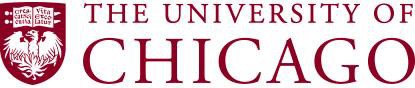 FISCAL YEAR-END CLOSING DATES – FY22For Biweekly Payroll:Ledger Availability 
eLedger:

June Preliminary Ledgers: Friday, July 8, 2022June ‘Final’ Ledgers:  Thursday, July 28, 2022Business Objects (IRF) Load ScheduleBelow is the summer 2022 schedule for loading FAS data into IRF. Please note, the schedule is not sorted chronologically, but according to the month for which data is to be loaded.Data for June 2022Data for July 2022Data for August 2022*   These Matrix and OBS loads (hobo) will be kept** There is no Hobo run for the July Data on August 4.To: University Financial and Administrative ManagersFrom: Financial Services, Office of Procurement ServicesSubject: Fiscal Year-End Closing Dates – FY22Date: May 3, 2022The University of Chicago’s current fiscal year (FY22) will end on Thursday, June 30, 2022.  Finance & Administration is providing the following guidance to encourage accurate accounting and transaction processing during the year-end close. For any questions, please contact the Shared Services Service Desk at 773.702.5800 or online at services.uchicago.edu.PAYROLLFor Monthly Payroll:Biweekly Salary Transfers forPPE:Submitted on Form UPP103must be received in Payroll by:Submitted and approved in PETS by:June 30, 2021, through April 30,202212:00 noon on Wednesday, May11, 20229:00 a.m. on Friday, May 13, 2022May 14, 202212:00 noon on Wednesday, May25, 20229:00 a.m. on Friday, May 27, 2022May 28, 202212:00 noon on Wednesday, June8, 20229:00 a.m. on Friday, June 10, 2022June 11, 202212:00 noon on Wednesday, June 22, 20229:00 a.m. on Friday, June 24, 2022NOTE: Any payroll salary transfers not meeting the deadlines as stated above may be processed in the next Fiscal Year 2021-2022.PROCUREMENT & PAYMENTSTo ensure procurement transactions and the associated invoice payments are appropriately recorded, please refer to the timeframes below. While every attempt will be made to process payment transactions received, requests submitted after the following dates are not guaranteed to be included as part of FY22.GEMS Expense Reports submitted and approved prior to 5:00 p.m. on Wednesday, June 8, 2022, will be accounted for in FY22.Purchase order invoices approved by units in BuySite before 5:00 p.m. on Friday, June 10, 2022, will post to FY22 ledgers.ePayment Requests received earlier than 5:00 p.m. on Friday, June 10, 2022, with all required information and approvals, will post in FY22.Please note that July business transactions should not be submitted prior to Friday, July 1, 2022.ACCOUNTING & FINANCIAL REPORTINGDepartmental and Divisional Closes:Prelim One Close:                             Thursday, July 7, 2022Department Close:                          Thursday, July 14, 2022Division Close:                                   Thursday, July 21, 2022ACCTS DeadlinesNOTE: Any payroll salary transfers not meeting the deadlines as stated above may be processed in the next Fiscal Year 2021-2022.PROCUREMENT & PAYMENTSTo ensure procurement transactions and the associated invoice payments are appropriately recorded, please refer to the timeframes below. While every attempt will be made to process payment transactions received, requests submitted after the following dates are not guaranteed to be included as part of FY22.GEMS Expense Reports submitted and approved prior to 5:00 p.m. on Wednesday, June 8, 2022, will be accounted for in FY22.Purchase order invoices approved by units in BuySite before 5:00 p.m. on Friday, June 10, 2022, will post to FY22 ledgers.ePayment Requests received earlier than 5:00 p.m. on Friday, June 10, 2022, with all required information and approvals, will post in FY22.Please note that July business transactions should not be submitted prior to Friday, July 1, 2022.ACCOUNTING & FINANCIAL REPORTINGDepartmental and Divisional Closes:Prelim One Close:                             Thursday, July 7, 2022Department Close:                          Thursday, July 14, 2022Division Close:                                   Thursday, July 21, 2022ACCTS DeadlinesNOTE: Any payroll salary transfers not meeting the deadlines as stated above may be processed in the next Fiscal Year 2021-2022.PROCUREMENT & PAYMENTSTo ensure procurement transactions and the associated invoice payments are appropriately recorded, please refer to the timeframes below. While every attempt will be made to process payment transactions received, requests submitted after the following dates are not guaranteed to be included as part of FY22.GEMS Expense Reports submitted and approved prior to 5:00 p.m. on Wednesday, June 8, 2022, will be accounted for in FY22.Purchase order invoices approved by units in BuySite before 5:00 p.m. on Friday, June 10, 2022, will post to FY22 ledgers.ePayment Requests received earlier than 5:00 p.m. on Friday, June 10, 2022, with all required information and approvals, will post in FY22.Please note that July business transactions should not be submitted prior to Friday, July 1, 2022.ACCOUNTING & FINANCIAL REPORTINGDepartmental and Divisional Closes:Prelim One Close:                             Thursday, July 7, 2022Department Close:                          Thursday, July 14, 2022Division Close:                                   Thursday, July 21, 2022ACCTS DeadlinesFAS update dateFAS update processData available in IRF / BOHobo / Matrix Run /G4 (removals are for previousMX/OBS/G4 slices)6/30 (Thursday)last business day update 7/1Prelim 1 Hobo7/1 (Friday)Update7/2Prelim 1 Hobo7/5 (Tuesday)Update7/6Prelim 1 Hobo7/6 (Wednesday)Update7/7Prelim 1 Hobo 7/7 (Thursday)Prelim 1 Final7/8Prelim 1 Hobo (for Delphi)7/8 (Friday)Update 7/9Prelim 2 Hobo7/11 (Monday)Update7/12Prelim 2 Hobo7/12 (Tuesday)Update7/13Prelim 2 Hobo7/13 (Wednesday)Update 7/14Prelim 2 Hobo7/14 (Thursday)Prelim 2 Final7/15Prelim 2 Hobo (for Delphi)7/15 (Friday)Update 7/16Prelim 3 Hobo7/18 (Monday)Update 7/17Prelim 3 Hobo7/19 (Tuesday)Update 7/20Prelim 3 Hobo7/20 (Wednesday)Update  7/21Prelim 3 Hobo7/21 (Thursday)Prelim 3 Final7/22Prelim 3 Hobo (for Delphi)7/22 (Friday)Update7/23Prelim 4 Hobo7/25 (Monday)Update 7/26Prelim 4 Hobo7/26 (Tuesday)Update7/27Prelim 4 Hobo7/27 (Wednesday)Final/Prelim 4*7/28Prelim 4 Hobo (for Delphi)FAS update dateFAS update processData availablein IRF / BOHobo / Matrix Run /G4(removals are for previous MX/OBS/G4 slices)8/1 (Monday)Update8/2July MTD Hobo (for Delphi)8/2 (Tuesday)Update8/3July MTD Hobo (for Delphi)8/3 (Wednesday)  Update8/4July MTD Hobo (for Delphi)8/4 (Thursday)Update8/5No HOBO**8/5 (Friday)July month-end close 8/6July Month-End Hobo FAS update dateFAS update processData availablein IRF / BOHobo / Matrix Run /G4(removals are for previous MX/OBS/G4 slices)8/8 (Monday)1st update for August8/9Aug MTD Hobo (for Delphi)8/12 (Friday)regular Friday update8/13Aug MTD Hobo (for Delphi) 8/19 (Friday)regular Friday update8/20Aug MTD Hobo (for Delphi)8/26 (Friday)regular Friday update 8/27Aug MTD Hobo (for Delphi)8/31 (Wednesday)last business day update 9/1Aug MTD Hobo (for Delphi)